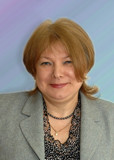 Котлярова Ирина ОлеговнаЗаместитель директора ИДО по вопросам повышения квалификации преподавателей и сотрудников ЮУрГУ, директор НОЦ «Педагогика непрерывного образования», доктор педагогических наук, профессор, профессор кафедры «Безопасность жизнедеятельности»kio_ppo@mail.ruНаучная и педагогическая деятельность:Направление научной деятельности: инновационные системы повышения квалификации; непрерывное профессиональное образование в течение жизни.
Под руководством профессора И.О. Котляровой защищены 14 кандидатских диссертаций.Основные курсы и модули, читаемые И.О.Котляровой: Теория и методика профессионального образованияМетодология, теория и практика педагогического исследованияКачество образовательного процесса 
Ирина Олеговна – ответственный редактор Вестника ЮУрГУ; серии «Образование. Педагогические науки». Стаж работы в системе ДПО 20 лет
Награды:Успехи трудовой деятельности И.О. Котляровой отмечены почетными грамотами факультета и ректората. Ирина Олеговна – ветеран ЮУрГУ.
В 2005 г. за значительные успехи в совершенствовании учебного процесса, повышение качества подготовки специалистов высшей квалификации И.О. Котлярова была награждена почетной грамотой Министерства образования и науки Российской Федерации.
В 2008 г. награждена памятным нагрудным знаком в честь 65-летия университета.
В 2008 г. за заслуги в области образования И.О. Котлярова награждена нагрудным знаком «Почетный работник высшего профессионального образования Российской Федерации».Профессиональная переподготовка и повышение квалификации И.О.Котляровой:«Менеджмент организации, управление образовательным процессом в университете» (ЮУрГУ, 2012)«Методы и технологии управления вузом в современных условиях» (ЮУрГУ, 2016)«English forProfessional Communication: International Conferences, Lecturing» (ЮУрГУ, 2015)«Применение технологий управления человеческими ресурсами в целях подготовки кадров в сфере энергосбережения» (Прага, 2016)Публикации:И.О. Котлярова – автор 5 монографий и более 120 научных статей.Ссылка на страницу e-library:  http://elibrary.ru/author_profile.asp?id=354141Индекс Хирша – 11. Суммарное число цитирований – 597. Число публикаций в РИНЦ – 65. Число публикаций в Web of Science – 1.